I. TRẮC NGHIỆM KHÁCH QUAN (7 điểm) Học sinh tô kín đáp án bằng bút chì cho các câu hỏi sau vào giấy kiểm tra được phát.Câu 1. Di truyền là hiện tượng	A. truyền đạt các tính trạng của bố mẹ, tổ tiên cho các thế hệ con cháu.	B. con cái giống bố hoặc mẹ về tất cả các tính trạng.	C. con cái giống bố và mẹ về một số tính trạng.	D. truyền đạt các tính trạng của bố mẹ cho con cháu.Câu 2. Khi đem lai các cá thể thuần chủng khác nhau về một cặp tính trạng tương phản, Menđen đã phát hiện ở thế hệ con lai	A. chỉ biểu hiện một trong hai kiểu hình của bố hoặc mẹ.	B. biểu hiện tính trạng trung gian giữa bố và mẹ.	C. luôn luôn biểu hiện kiểu hình giống bố.	D. luôn luôn biểu hiện kiểu hình giống mẹ.Câu 3. Trong phép lai hai cặp tính trạng của Menden, số kiểu hình được tạo ra ở F2 là	A. 8	B. 4	C. 12	D. 16.Câu 4. Trong trường hợp các gen phân li độc lập và tổ hợp tự do, phép lai có thể tạo ra ở đời con nhiều tổ hợp gen nhất là	A. AaBb x AABb.	B. Aabb x AaBB.	C. AaBb x AaBb.	D. AABB x aabb.Câu 5. Quan sát hình ảnh và mô tả hình dạng bộ nhiễm sắc thể của ruồi giấm cái?Câu 6. Ở lúa 2n=24, số tâm động có trong một tế bào khi đang ở kì giữa của nguyên phân là	A. 12.	B. 24.	C. 48.	D. 0.Câu 7. Trong giảm phân, các cặp nhiễm sắc thể kép phân li về 2 cực tế bào ở	A. kì giữa II.	B. kì sau II.	C. kì giữa I.	D. kì sau I.Câu 8. Qua quá trình giảm phân, từ 1 noãn bào bậc 1 tạo ra	A. 1 noãn bào bậc 2.	B. 2 noãn bào bậc 2.	C. 3 noãn bào bậc 2.	D. 4 noãn bào bậc 2.Câu 9. Điểm giống nhau về nhiễm sắc thể giới tính ở tất cả các loài sinh vật phân tính là	A. luôn giống nhau giữa cá thể đực và cá thể cái.	B. đều chỉ có một cặp trong tế bào 2n.	C. đều là cặp XX ở giới cái.	D. đều là cặp XY ở giới đực.Câu 10. Trong quá trình nhân đôi ADN, nuclêôtit tự do loại A của môi trường đến liên kết với	A. T mạch khuôn.	B. G mạch khuôn.	C. A mạch khuôn.	D. X mạch khuôn.Câu 11. Cơ chế nhân đôi của ADN trong nhân là cơ sở đưa đến sự nhân đôi của	A. nhiễm sắc thể.	B. ti thể.	C. trung tử.	D. lạp thể.Câu 12. Các loại đơn phân giống nhau giữa ARN với ADN là	A. Ađênin, Xitôzin, Guanin.	B. Guanin, Xitôzin, Urazin.	C. Timin, Xitôzin, Urazin.	D. Ađênin, Uraxin, Timin.Câu 13. Một gen dài 6800  tiến hành phiên mã 2 lần. Lượng ribônuclêôtit mà môi trường nội bào cung cấp cho quá trình trên là	A. 2000 ribônuclêôtit.	B. 4000 ribônuclêôtit.	C. 1000 ribônuclêôtit.	D. 8000 ribônuclêôtit.Câu 14. Trong quá trình tổng hợp prôtêin, một axit amin tương ứng với mấy nuclêôtit trên mạch mARN?	A. 4 nuclêôtit.	B. 2 nuclêôtit.	C. 3 nuclêôtit.	D. 1 nuclêôtit.Câu 15. Sự thay đổi một hoặc một số cặp nuclêôtit của cấu trúc gen gọi là	A. thường biến.	B. đột biến gen.	C. đột biến cấu trúc nhiễm sắc thể.	D. đột biến số lượng nhiễm sắc thể.Câu 16. Trường hợp gen cấu trúc bị đột biến thay thế một cặp G - X bằng một cặp A - T thì số liên kết hiđrô trong gen sẽ	A. giảm 1.	B. giảm 2.	C. tăng 1.	D. tăng 2.Câu 17. Loại đột biến không làm thay đổi số lượng các loại nucleotit trên gen là	A. thêm 1 cặp A – T.	B. thay thế 1 cặp A – T bằng 1 cặp G – X.	C. mất 1 cặp G – X.	D. mất 1 cặp A – T và thêm 2 cặp G – X.Câu 18. Củ cải có bộ nhiễm sắc thể 2n = 18, thể tam bội ở loài này có bao nhiêu nhiễm sắc thể trong mỗi tế bào sinh dưỡng?	A. 27 nhiễm sắc thể.	B. 18 nhiễm sắc thể.	C. 51 nhiễm sắc thể.	D. 36 nhiễm sắc thể.Câu 19. Nguyên nhân gây ra thường biến là	A. tác động trực tiếp của môi trường sống.	B. biến đổi đột ngột trên phân tử ADN.	C. rối loạn trong quá trình nhân đôi của nhiễm sắc thể.	D. thay đổi trật tự các cặp nuclêôtit trên gen.Câu 20. Đặc điểm có ở thường biến nhưng không có ở đột biến là	A. xảy ra đồng loạt và xác định.	B. biểu hiện trên cơ thể khi phát sinh.	C. kiểu hình của cơ thể thay đổi.	D. do tác động của môi trường.II. CÂU HỎI TỰ LUẬN (3 điểm) Học sinh viết câu trả lời vào giấy kiểm tra được phát.Câu 21: (1 điểm) Đột biến dị bội là gì? Trình bày cơ chế hình thành thể tam nhiễm và thể một nhiễm.Câu 22: (1 điểm) Cho 1 gen B có số nuclêôtit (Nu) bằng 3000 Nu, biết số nuclêôtit loại A chiếm 20% tổng số nuclêôtit.  a. Tính số nuclêôtit thuộc các loại T, G, X.  b. Tính chiều dài của gen B.Câu 23: (1 điểm) Dạng đột biến cấu trúc nhiễm sắc thể nào gây nguy hiểm nhất đối với sinh vật? Giải thích.--- Hết----Đề kiểm tra gồm 23 câu hỏiI. TRẮC NGHIỆM KHÁCH QUAN (7 điểm) Học sinh tô kín đáp án bằng bút chì cho các câu hỏi sau vào giấy kiểm tra được phát.Câu 1. Nguyên nhân gây ra thường biến là	A. thay đổi trật tự các cặp nuclêôtit trên gen.	B. tác động trực tiếp của môi trường sống.	C. rối loạn trong quá trình nhân đôi của nhiễm sắc thể.	D. biến đổi đột ngột trên phân tử ADN.Câu 2. Quan sát hình ảnh và mô tả hình dạng bộ nhiễm sắc thể của ruồi giấm cái?Câu 3. Đặc điểm có ở thường biến nhưng không có ở đột biến là	A. biểu hiện trên cơ thể khi phát sinh.	                    B. kiểu hình của cơ thể thay đổi.	C. do tác động của môi trường.	                                D. xảy ra đồng loạt và xác định.Câu 4. Ở lúa 2n=24, số tâm động có trong một tế bào khi đang ở kì giữa của nguyên phân là	A. 48.	B. 0.	C. 24.	D. 12.Câu 5. Trong phép lai hai cặp tính trạng của Menden, số kiểu hình được tạo ra ở F2 là	A. 12	B. 4	C. 16.	D. 8Câu 6. Sự thay đổi một hoặc một số cặp nuclêôtit của cấu trúc gen gọi là	A. đột biến gen.	B. thường biến.	C. đột biến cấu trúc nhiễm sắc thể.	D. đột biến số lượng nhiễm sắc thể.Câu 7. Các loại đơn phân giống nhau giữa ARN với ADN là	A. Ađênin, Uraxin, Timin.	B. Ađênin, Xitôzin, Guanin.	C. Timin, Xitôzin, Urazin.	D. Guanin, Xitôzin, Urazin.Câu 8. Trong giảm phân, các cặp nhiễm sắc thể kép phân li về 2 cực tế bào ở	A. kì giữa I.	B. kì sau II.	C. kì giữa II.	D. kì sau I.Câu 9. Củ cải có bộ nhiễm sắc thể 2n = 18, thể tam bội ở loài này có bao nhiêu nhiễm sắc thể trong mỗi tế bào sinh dưỡng?	A. 18 nhiễm sắc thể.	B. 27 nhiễm sắc thể.	C. 51 nhiễm sắc thể.	D. 36 nhiễm sắc thể.Câu 10. Di truyền là hiện tượng	A. con cái giống bố hoặc mẹ về tất cả các tính trạng.	B. truyền đạt các tính trạng của bố mẹ, tổ tiên cho các thế hệ con cháu.	C. con cái giống bố và mẹ về một số tính trạng.	D. truyền đạt các tính trạng của bố mẹ cho con cháu.Câu 11. Loại đột biến không làm thay đổi số lượng các loại nucleotit trên gen là	A. thêm 1 cặp A – T.                                                     B. mất 1 cặp A – T và thêm 2 cặp G – X.	C. mất 1 cặp G – X.	                                            D. thay thế 1 cặp A – T bằng 1 cặp G – X.Câu 12. Trường hợp gen cấu trúc bị đột biến thay thế một cặp G - X bằng một cặp A - T thì số liên kết hiđrô trong gen sẽ	A. giảm 2.	B. giảm 1.	C. tăng 2.	D. tăng 1.Câu 13. Trong quá trình tổng hợp prôtêin, một axit amin tương ứng với mấy nuclêôtit trên mạch mARN?	A. 3 nuclêôtit.	B. 2 nuclêôtit.	C. 1 nuclêôtit.	D. 4 nuclêôtit.Câu 14. Điểm giống nhau về nhiễm sắc thể giới tính ở tất cả các loài sinh vật phân tính là	A. đều là cặp XY ở giới đực.	                                B. luôn giống nhau giữa cá thể đực và cá thể cái.	C. đều chỉ có một cặp trong tế bào 2n.                          D. đều là cặp XX ở giới cái.Câu 15. Cơ chế nhân đôi của ADN trong nhân là cơ sở đưa đến sự nhân đôi của	A. trung tử.	B. lạp thể.	C. ti thể.	D. nhiễm sắc thể.Câu 16. Khi đem lai các cá thể thuần chủng khác nhau về một cặp tính trạng tương phản, Menđen đã phát hiện ở thế hệ con lai	A. luôn luôn biểu hiện kiểu hình giống mẹ.	B. chỉ biểu hiện một trong hai kiểu hình của bố hoặc mẹ.	C. luôn luôn biểu hiện kiểu hình giống bố.	D. biểu hiện tính trạng trung gian giữa bố và mẹ.Câu 17. Trong trường hợp các gen phân li độc lập và tổ hợp tự do, phép lai có thể tạo ra ở đời con nhiều tổ hợp gen nhất là	A. AABB x aabb.	B. AaBb x AaBb.	C. AaBb x AABb.	D. Aabb x AaBB.Câu 18. Một gen dài 6800  tiến hành phiên mã 2 lần. Lượng ribônuclêôtit mà môi trường nội bào cung cấp cho quá trình trên là	A. 2000 ribônuclêôtit.	B. 1000 ribônuclêôtit.	C. 4000 ribônuclêôtit.	D. 8000 ribônuclêôtit.Câu 19. Trong quá trình nhân đôi ADN, nuclêôtit tự do loại A của môi trường đến liên kết với	A. T mạch khuôn.	B. G mạch khuôn.	C. A mạch khuôn.	D. X mạch khuôn.Câu 20. Qua quá trình giảm phân, từ 1 noãn bào bậc 1 tạo ra	A. 2 noãn bào bậc 2.	B. 1 noãn bào bậc 2.	C. 3 noãn bào bậc 2.	D. 4 noãn bào bậc 2.II. CÂU HỎI TỰ LUẬN (3 điểm) Học sinh viết câu trả lời vào giấy kiểm tra được phát.Câu 21: (1 điểm) Đột biến dị bội là gì? Trình bày cơ chế hình thành thể tam nhiễm và thể một nhiễm.Câu 22: (1 điểm) Cho 1 gen B có số nuclêôtit (Nu) bằng 3000 Nu, biết số nuclêôtit loại A chiếm 20% tổng số nuclêôtit.  a. Tính số nuclêôtit thuộc các loại T, G, X.  b. Tính chiều dài của gen B.Câu 23: (1 điểm) Dạng đột biến cấu trúc nhiễm sắc thể nào gây nguy hiểm nhất đối với sinh vật? Giải thích.--- Hết----Đề kiểm tra gồm 23 câu hỏiI. TRẮC NGHIỆM KHÁCH QUAN (7 điểm) Học sinh tô kín đáp án bằng bút chì cho các câu hỏi sau vào giấy kiểm tra được phát.Câu 1. Nguyên nhân gây ra thường biến là	A. biến đổi đột ngột trên phân tử ADN.	B. rối loạn trong quá trình nhân đôi của nhiễm sắc thể.	C. tác động trực tiếp của môi trường sống.	D. thay đổi trật tự các cặp nuclêôtit trên gen.Câu 2. Trong phép lai hai cặp tính trạng của Menden, số kiểu hình được tạo ra ở F2 là	A. 16.	B. 12	C. 4	D. 8Câu 3. Qua quá trình giảm phân, từ 1 noãn bào bậc 1 tạo ra	A. 1 noãn bào bậc 2.	B. 2 noãn bào bậc 2.	C. 4 noãn bào bậc 2.	D. 3 noãn bào bậc 2.Câu 4. Củ cải có bộ nhiễm sắc thể 2n = 18, thể tam bội ở loài này có bao nhiêu nhiễm sắc thể trong mỗi tế bào sinh dưỡng?	A. 36 nhiễm sắc thể.	B. 18 nhiễm sắc thể.	C. 51 nhiễm sắc thể.	D. 27 nhiễm sắc thể.Câu 5. Trong trường hợp các gen phân li độc lập và tổ hợp tự do, phép lai có thể tạo ra ở đời con nhiều tổ hợp gen nhất là	A. Aabb x AaBB.	B. AaBb x AABb.	C. AaBb x AaBb.	D. AABB x aabb.Câu 6. Trong quá trình nhân đôi ADN, nuclêôtit tự do loại A của môi trường đến liên kết với	A. T mạch khuôn.	B. A mạch khuôn.	C. X mạch khuôn.	D. G mạch khuôn.Câu 7. Sự thay đổi một hoặc một số cặp nuclêôtit của cấu trúc gen gọi là	A. thường biến.	B. đột biến số lượng nhiễm sắc thể.	C. đột biến cấu trúc nhiễm sắc thể.	D. đột biến gen.Câu 8. Ở lúa 2n=24, số tâm động có trong một tế bào khi đang ở kì giữa của nguyên phân là	A. 0.	B. 12.	C. 24.	D. 48.Câu 9. Loại đột biến không làm thay đổi số lượng các loại nucleotit trên gen là	A. mất 1 cặp G – X.                                                       B. thêm 1 cặp A – T.	C. mất 1 cặp A – T và thêm 2 cặp G – X.	                    D. thay thế 1 cặp A – T bằng 1 cặp G – X.Câu 10. Một gen dài 6800  tiến hành phiên mã 2 lần. Lượng ribônuclêôtit mà môi trường nội bào cung cấp cho quá trình trên là	A. 4000 ribônuclêôtit.	B. 1000 ribônuclêôtit.	C. 2000 ribônuclêôtit.	D. 8000 ribônuclêôtit.Câu 11. Điểm giống nhau về nhiễm sắc thể giới tính ở tất cả các loài sinh vật phân tính là	A. luôn giống nhau giữa cá thể đực và cá thể cái.	        B. đều là cặp XY ở giới đực.	C. đều chỉ có một cặp trong tế bào 2n.                          D. đều là cặp XX ở giới cái.Câu 12. Khi đem lai các cá thể thuần chủng khác nhau về một cặp tính trạng tương phản, Menđen đã phát hiện ở thế hệ con lai	A. luôn luôn biểu hiện kiểu hình giống bố.	B. chỉ biểu hiện một trong hai kiểu hình của bố hoặc mẹ.	C. luôn luôn biểu hiện kiểu hình giống mẹ.	D. biểu hiện tính trạng trung gian giữa bố và mẹ.Câu 13. Các loại đơn phân giống nhau giữa ARN với ADN là	A. Guanin, Xitôzin, Urazin.	B. Ađênin, Xitôzin, Guanin.	C. Ađênin, Uraxin, Timin.	D. Timin, Xitôzin, Urazin.Câu 14. Đặc điểm có ở thường biến nhưng không có ở đột biến là	A. kiểu hình của cơ thể thay đổi.	                                B. biểu hiện trên cơ thể khi phát sinh.	C. xảy ra đồng loạt và xác định.                                    D. do tác động của môi trường.Câu 15. Cơ chế nhân đôi của ADN trong nhân là cơ sở đưa đến sự nhân đôi của	A. ti thể.	B. lạp thể.	C. trung tử.	D. nhiễm sắc thể.Câu 16. Quan sát hình ảnh và mô tả hình dạng bộ nhiễm sắc thể của ruồi giấm cái?Câu 17. Trong quá trình tổng hợp prôtêin, một axit amin tương ứng với mấy nuclêôtit trên mạch mARN?	A. 3 nuclêôtit.	B. 4 nuclêôtit.	C. 1 nuclêôtit.	D. 2 nuclêôtit.Câu 18. Trường hợp gen cấu trúc bị đột biến thay thế một cặp G - X bằng một cặp A - T thì số liên kết hiđrô trong gen sẽ	A. tăng 1.	B. giảm 2.	C. tăng 2.	D. giảm 1.Câu 19. Trong giảm phân, các cặp nhiễm sắc thể kép phân li về 2 cực tế bào ở	A. kì giữa II.	B. kì sau II.	C. kì giữa I.	D. kì sau I.Câu 20. Di truyền là hiện tượng	A. con cái giống bố hoặc mẹ về tất cả các tính trạng.	B. con cái giống bố và mẹ về một số tính trạng.	C. truyền đạt các tính trạng của bố mẹ cho con cháu.	D. truyền đạt các tính trạng của bố mẹ, tổ tiên cho các thế hệ con cháu.II. CÂU HỎI TỰ LUẬN (3 điểm) Học sinh viết câu trả lời vào giấy kiểm tra được phát.Câu 21: (1 điểm) Đột biến dị bội là gì? Trình bày cơ chế hình thành thể tam nhiễm và thể một nhiễm.Câu 22: (1 điểm) Cho 1 gen B có số nuclêôtit (Nu) bằng 3000 Nu, biết số nuclêôtit loại A chiếm 20% tổng số nuclêôtit.  a. Tính số nuclêôtit thuộc các loại T, G, X.  b. Tính chiều dài của gen B.Câu 23: (1 điểm) Dạng đột biến cấu trúc nhiễm sắc thể nào gây nguy hiểm nhất đối với sinh vật? Giải thích.--- Hết----Đề kiểm tra gồm 23 câu hỏiI. TRẮC NGHIỆM KHÁCH QUAN (7 điểm) Học sinh tô kín đáp án bằng bút chì cho các câu hỏi sau vào giấy kiểm tra được phát.Câu 1. Sự thay đổi một hoặc một số cặp nuclêôtit của cấu trúc gen gọi là	A. thường biến.	B. đột biến cấu trúc nhiễm sắc thể.	C. đột biến số lượng nhiễm sắc thể.	D. đột biến gen.Câu 2. Trong trường hợp các gen phân li độc lập và tổ hợp tự do, phép lai có thể tạo ra ở đời con nhiều tổ hợp gen nhất là	A. AaBb x AABb.	B. Aabb x AaBB.	C. AABB x aabb.	D. AaBb x AaBb.Câu 3. Nguyên nhân gây ra thường biến là	A. biến đổi đột ngột trên phân tử ADN.	B. tác động trực tiếp của môi trường sống.	C. thay đổi trật tự các cặp nuclêôtit trên gen.	D. rối loạn trong quá trình nhân đôi của nhiễm sắc thể.Câu 4. Ở lúa 2n=24, số tâm động có trong một tế bào khi đang ở kì giữa của nguyên phân là	A. 0.	B. 24.	C. 12.	D. 48.Câu 5. Củ cải có bộ nhiễm sắc thể 2n = 18, thể tam bội ở loài này có bao nhiêu nhiễm sắc thể trong mỗi tế bào sinh dưỡng?	A. 18 nhiễm sắc thể.	B. 51 nhiễm sắc thể.	C. 36 nhiễm sắc thể.	D. 27 nhiễm sắc thể.Câu 6. Trong quá trình tổng hợp prôtêin, một axit amin tương ứng với mấy nuclêôtit trên mạch mARN?	A. 2 nuclêôtit.	B. 3 nuclêôtit.	C. 1 nuclêôtit.	D. 4 nuclêôtit.Câu 7. Trong giảm phân, các cặp nhiễm sắc thể kép phân li về 2 cực tế bào ở	A. kì sau II.	B. kì giữa I.	C. kì giữa II.	D. kì sau I.Câu 8. Khi đem lai các cá thể thuần chủng khác nhau về một cặp tính trạng tương phản, Menđen đã phát hiện ở thế hệ con lai	A. chỉ biểu hiện một trong hai kiểu hình của bố hoặc mẹ.	B. luôn luôn biểu hiện kiểu hình giống bố.	C. biểu hiện tính trạng trung gian giữa bố và mẹ.	D. luôn luôn biểu hiện kiểu hình giống mẹ.Câu 9. Di truyền là hiện tượng	A. con cái giống bố và mẹ về một số tính trạng.	B. con cái giống bố hoặc mẹ về tất cả các tính trạng.	C. truyền đạt các tính trạng của bố mẹ cho con cháu.	D. truyền đạt các tính trạng của bố mẹ, tổ tiên cho các thế hệ con cháu.Câu 10. Trong phép lai hai cặp tính trạng của Menden, số kiểu hình được tạo ra ở F2 là	A. 8	B. 12	C. 16.	D. 4Câu 11. Trong quá trình nhân đôi ADN, nuclêôtit tự do loại A của môi trường đến liên kết với	A. X mạch khuôn.	B. A mạch khuôn.	C. T mạch khuôn.	D. G mạch khuôn.Câu 12. Qua quá trình giảm phân, từ 1 noãn bào bậc 1 tạo ra	A. 2 noãn bào bậc 2.	B. 1 noãn bào bậc 2.	C. 3 noãn bào bậc 2.	D. 4 noãn bào bậc 2.Câu 13. Trường hợp gen cấu trúc bị đột biến thay thế một cặp G - X bằng một cặp A - T thì số liên kết hiđrô trong gen sẽ	A. tăng 1.	B. giảm 2.	C. giảm 1.	D. tăng 2.Câu 14. Đặc điểm có ở thường biến nhưng không có ở đột biến là	A. kiểu hình của cơ thể thay đổi.                                    B. biểu hiện trên cơ thể khi phát sinh.	C. xảy ra đồng loạt và xác định.                                     D. do tác động của môi trường.Câu 15. Loại đột biến không làm thay đổi số lượng các loại nucleotit trên gen là	A. thêm 1 cặp A – T.                                                      B. mất 1 cặp G – X.	C. thay thế 1 cặp A – T bằng 1 cặp G – X.                    D. mất 1 cặp A – T và thêm 2 cặp G – X.Câu 16. Điểm giống nhau về nhiễm sắc thể giới tính ở tất cả các loài sinh vật phân tính là	A. luôn giống nhau giữa cá thể đực và cá thể cái.	B. đều là cặp XX ở giới cái.	C. đều chỉ có một cặp trong tế bào 2n.	D. đều là cặp XY ở giới đực.Câu 17. Quan sát hình ảnh và mô tả hình dạng bộ nhiễm sắc thể của ruồi giấm cái?Câu 18. Một gen dài 6800  tiến hành phiên mã 2 lần. Lượng ribônuclêôtit mà môi trường nội bào cung cấp cho quá trình trên là	A. 2000 ribônuclêôtit.	B. 8000 ribônuclêôtit.	C. 1000 ribônuclêôtit.	D. 4000 ribônuclêôtit.Câu 19. Cơ chế nhân đôi của ADN trong nhân là cơ sở đưa đến sự nhân đôi của	A. lạp thể.	B. trung tử.	C. ti thể.	D. nhiễm sắc thể.Câu 20. Các loại đơn phân giống nhau giữa ARN với ADN là	A. Ađênin, Xitôzin, Guanin.	B. Guanin, Xitôzin, Urazin.	C. Timin, Xitôzin, Urazin.	D. Ađênin, Uraxin, Timin.II. CÂU HỎI TỰ LUẬN (3 điểm) Học sinh viết câu trả lời vào giấy kiểm tra được phát.Câu 21: (1 điểm) Đột biến dị bội là gì? Trình bày cơ chế hình thành thể tam nhiễm và thể một nhiễm.Câu 22: (1 điểm) Cho 1 gen B có số nuclêôtit (Nu) bằng 3000 Nu, biết số nuclêôtit loại A chiếm 20% tổng số nuclêôtit.  a. Tính số nuclêôtit thuộc các loại T, G, X.  b. Tính chiều dài của gen B.Câu 23: (1 điểm) Dạng đột biến cấu trúc nhiễm sắc thể nào gây nguy hiểm nhất đối với sinh vật? Giải thích.--- Hết----Đề kiểm tra gồm 23 câu hỏiI. TRẮC NGHIỆM KHÁCH QUAN (7 điểm) Học sinh tô kín đáp án bằng bút chì cho các câu hỏi sau vào giấy kiểm tra được phát.Câu 1. Biến dị là hiện tượng	A. truyền đạt các tính trạng khác của bố mẹ cho con cái.	B. con cái khác với bố mẹ về nhiều chi tiết.	C. con cái giống bố và mẹ về tất cả các tính trạng.	D. truyền đạt các tính trạng của bố mẹ cho con cháu.Câu 2. Khi đem lai các cá thể thuần chủng khác nhau về một cặp tính trạng tương phản, Menđen đã phát hiện được ở thế hệ con lai	A. chỉ biểu hiện một trong hai kiểu hình của bố hoặc mẹ.	B. biểu hiện tính trạng trung gian giữa bố và mẹ.	C. luôn luôn biểu hiện kiểu hình giống bố.	D. luôn luôn biểu hiện kiểu hình giống mẹ.Câu 3. Trong phép lai hai cặp tính trạng của Menden, số hợp tử được tạo ra ở F2 là	A. 8	B. 4	C. 12	D. 16.Câu 4. Trong trường hợp các gen phân li độc lập và tổ hợp tự do, phép lai có thể tạo ra ở đời con ít tổ hợp gen nhất là	A. AaBb x AABb.	B. Aabb x AaBB.	C. AaBb x AaBb.	D. AABB x aabb.Câu 5. Quan sát hình ảnh và mô tả về hình dạng bộ nhiễm sắc thể của ruồi giấm đực?Câu 6. Ở lúa 2n = 24, số tâm động có trong một tế bào khi đang ở kì sau của nguyên phân là	A. 12.	B. 24.	C. 48.	D. 0.Câu 7. Trong nguyên phân, các nhiễm sắc thể kép tách nhau tại tâm động phân li về 2 cực tế bào ở	A. kì giữa.	B. kì sau.	C. kì cuối.	D. kì đầu.Câu 8. Qua quá trình giảm phân, từ 1 tinh bào bậc 1 tạo ra	A. 1 tinh bào bậc 2.	B. 2 tinh bào bậc 2.	C. 3 tinh bào bậc 2.	D. 4 tinh bào bậc 2.Câu 9. Điểm giống nhau về nhiễm sắc thể giới tính ở tất cả các loài sinh vật phân tính là	A. luôn giống nhau giữa cá thể đực và cá thể cái.	        B. đều chỉ có một cặp trong tế bào 2n.	C. đều là cặp XX ở giới cái.	                                D. đều là cặp XY ở giới đực.Câu 10. Trong nhân đôi của gen thì nuclêôtit tự do loại G trên mach khuôn sẽ liên kết với	A. T của môi trường	B. A của môi trường	C. G của môi trường	D. X của môi trườngCâu 11. Cơ chế nhân đôi của ADN trong nhân là cơ sở đưa đến sự nhân đôi của	A. nhiễm sắc thể.	B. ti thể.	C. trung tử.	D. lạp thể.Câu 12. Đặc điểm khác biệt của ARN so với phân tử ADN là	A. đại phân tử.	B. có cấu tạo theo nguyên tắc đa phân.	C. chỉ có cấu trúc một mạch.	D. được tạo từ 4 loại đơn phân.Câu 13. Trong quá trình tổng hợp prôtêin, một axit amin tương ứng với mấy nuclêôtit trên mạch mARN?	A. 4.	B. 2.	C. 3.	D. 1.Câu 14. Một gen dài 3400  tiến hành phiên mã 4 lần. Tính lượng ribônuclêôtit mà môi trường nội bào cung cấp cho quá trình trên.	A. 2000 ribônuclêôtit.	B. 4000 ribônuclêôtit.	C. 1000 ribônuclêôtit.	D. 8000 ribônuclêôtitCâu 15. Sự thay đổi một hoặc một số cặp nuclêôtit của cấu trúc gen gọi là	A. thường biến.	B. đột biến gen.	C. đột biến cấu trúc nhiễm sắc thể.	D. đột biến số lượng nhiễm sắc thể.Câu 16. Trường hợp gen cấu trúc bị đột biến thay thế một cặp A – T bằng một cặp G – X thì số liên kết hiđrô trong gen sẽ	A. giảm 1.	B. giảm 2.	C. tăng 1.	D. tăng 2.Câu 17. Chuỗi pôlipeptit do gen đột biến tổng hợp so với chuỗi pôlipeptit do gen bình thường tổng hợp có số axit amin bằng nhau nhưng khác nhau ở axit amin thứ 60. Đột biến trên gen cấu trúc này có dạng	A. mất một cặp nuclêôtit ở vị trí thứ 60.	B. thay thế 1 cặp nuclêôtit ở vị trí bộ ba thứ 60.	C. thay thế 1 cặp nuclêôtit ở vị trí thứ 60.	D. mất 1 cặp nuclêôtit ở vị trí bộ ba thứ 60.Câu 18. Hình ảnh bên mô tả bộ nhiễm sắc thể ở người. Em hãy cho biết dạng đột biến của người này là gì?Câu 19. Nguyên nhân gây ra thường biến là	A. tác động trực tiếp của môi trường sống.	B. biến đổi đột ngột trên phân tử ADN.	C. rối loạn trong quá trình nhân đôi của nhiễm sắc thể.	D. thay đổi trật tự các cặp nuclêôtit trên gen.Câu 20. Đặc điểm có ở thường biến nhưng không có ở đột biến là	A. xảy ra đồng loạt và xác định.	B. biểu hiện trên cơ thể khi phát sinh.	C. kiểu hình của cơ thể thay đổi.	D. do tác động của môi trường.II. CÂU HỎI TỰ LUẬN (3 điểm) Học sinh viết câu trả lời vào giấy kiểm tra được phát.Câu 21: (1 điểm)  Đột biến đa bội là gì? Trình bày đặc điểm của thể đa bội.Câu 22: (1 điểm) Cho 1 gen C có số nuclêôtit (Nu) bằng 5000 Nu, biết số nuclêôtit loại A chiếm 20% tổng số nuclêôtit.  a. Tính số nuclêôtit thuộc các loại T, G, X.  b. Tính chiều dài của gen C.Câu 23: (1 điểm) Giải thích vì sao thể đa bội lẻ thường bất thụ (không có khả năng sinh sản hữu tính)?--- Hết----Đề kiểm tra gồm 23 câu hỏiI. TRẮC NGHIỆM KHÁCH QUAN (7 điểm) Học sinh tô kín đáp án bằng bút chì cho các câu hỏi sau vào giấy kiểm tra được phát.Câu 1. Khi đem lai các cá thể thuần chủng khác nhau về một cặp tính trạng tương phản, Menđen đã phát hiện được ở thế hệ con lai	A. luôn luôn biểu hiện kiểu hình giống mẹ.	B. biểu hiện tính trạng trung gian giữa bố và mẹ.	C. chỉ biểu hiện một trong hai kiểu hình của bố hoặc mẹ.	D. luôn luôn biểu hiện kiểu hình giống bố.Câu 2. Ở lúa 2n = 24, số tâm động có trong một tế bào khi đang ở kì sau của nguyên phân là	A. 12.	B. 24.	C. 0.	D. 48.Câu 3. Điểm giống nhau về nhiễm sắc thể giới tính ở tất cả các loài sinh vật phân tính là	A. luôn giống nhau giữa cá thể đực và cá thể cái.	B. đều chỉ có một cặp trong tế bào 2n.	C. đều là cặp XY ở giới đực.	D. đều là cặp XX ở giới cái.Câu 4. Qua quá trình giảm phân, từ 1 tinh bào bậc 1 tạo ra	A. 1 tinh bào bậc 2.	B. 2 tinh bào bậc 2.	C. 4 tinh bào bậc 2.	D. 3 tinh bào bậc 2.Câu 5. Hình ảnh bên mô tả bộ nhiễm sắc thể ở người. Em hãy cho biết dạng đột biến của người này là gì?Câu 6. Trong nhân đôi của gen thì nuclêôtit tự do loại G trên mach khuôn sẽ liên kết với	A. X của môi trường	B. T của môi trường	C. A của môi trường	D. G của môi trườngCâu 7. Nguyên nhân gây ra thường biến là	A. rối loạn trong quá trình nhân đôi của nhiễm sắc thể.	B. thay đổi trật tự các cặp nuclêôtit trên gen.	C. biến đổi đột ngột trên phân tử ADN.	D. tác động trực tiếp của môi trường sống.Câu 8. Trường hợp gen cấu trúc bị đột biến thay thế một cặp A – T bằng một cặp G – X thì số liên kết hiđrô trong gen sẽ	A. tăng 2.	B. giảm 1.	C. giảm 2.	D. tăng 1.Câu 9. Sự thay đổi một hoặc một số cặp nuclêôtit của cấu trúc gen gọi là	A. đột biến số lượng nhiễm sắc thể.	B. đột biến cấu trúc nhiễm sắc thể.	C. thường biến.	D. đột biến gen.Câu 10. Biến dị là hiện tượng	A. truyền đạt các tính trạng khác của bố mẹ cho con cái.	B. con cái giống bố và mẹ về tất cả các tính trạng.	C. truyền đạt các tính trạng của bố mẹ cho con cháu.	D. con cái khác với bố mẹ về nhiều chi tiết.Câu 11. Quan sát hình ảnh và mô tả về hình dạng bộ nhiễm sắc thể của ruồi giấm đực?Câu 12. Đặc điểm khác biệt của ARN so với phân tử ADN là	A. có cấu tạo theo nguyên tắc đa phân.	B. chỉ có cấu trúc một mạch.	C. được tạo từ 4 loại đơn phân.	D. đại phân tử.Câu 13. Một gen dài 3400  tiến hành phiên mã 4 lần. Tính lượng ribônuclêôtit mà môi trường nội bào cung cấp cho quá trình trên.	A. 2000 ribônuclêôtit.	B. 8000 ribônuclêôtit	C. 4000 ribônuclêôtit.	D. 1000 ribônuclêôtit.Câu 14. Trong trường hợp các gen phân li độc lập và tổ hợp tự do, phép lai có thể tạo ra ở đời con ít tổ hợp gen nhất là	A. AaBb x AaBb.	B. AABB x aabb.	C. Aabb x AaBB.	D. AaBb x AABb.Câu 15. Trong quá trình tổng hợp prôtêin, một axit amin tương ứng với mấy nuclêôtit trên mạch mARN?	A. 4.	B. 1.	C. 2.	D. 3.Câu 16. Cơ chế nhân đôi của ADN trong nhân là cơ sở đưa đến sự nhân đôi của	A. ti thể.	B. nhiễm sắc thể.	C. trung tử.	D. lạp thể.Câu 17. Đặc điểm có ở thường biến nhưng không có ở đột biến là	A. biểu hiện trên cơ thể khi phát sinh.	B. do tác động của môi trường.	C. kiểu hình của cơ thể thay đổi.	D. xảy ra đồng loạt và xác định.Câu 18. Chuỗi pôlipeptit do gen đột biến tổng hợp so với chuỗi pôlipeptit do gen bình thường tổng hợp có số axit amin bằng nhau nhưng khác nhau ở axit amin thứ 60. Đột biến trên gen cấu trúc này có dạng	A. mất 1 cặp nuclêôtit ở vị trí bộ ba thứ 60.	B. thay thế 1 cặp nuclêôtit ở vị trí thứ 60.	C. thay thế 1 cặp nuclêôtit ở vị trí bộ ba thứ 60.	D. mất một cặp nuclêôtit ở vị trí thứ 60.Câu 19. Trong nguyên phân, các nhiễm sắc thể kép tách nhau tại tâm động phân li về 2 cực tế bào ở	A. kì giữa.	B. kì đầu.	C. kì cuối.	D. kì sau.Câu 20. Trong phép lai hai cặp tính trạng của Menden, số hợp tử được tạo ra ở F2 là	A. 16.	B. 4	C. 8	D. 12II. CÂU HỎI TỰ LUẬN (3 điểm) Học sinh viết câu trả lời vào giấy kiểm tra được phát.Câu 21: (1 điểm)  Đột biến đa bội là gì? Trình bày đặc điểm của thể đa bội.Câu 22: (1 điểm) Cho 1 gen C có số nuclêôtit (Nu) bằng 5000 Nu, biết số nuclêôtit loại A chiếm 20% tổng số nuclêôtit.  a. Tính số nuclêôtit thuộc các loại T, G, X.  b. Tính chiều dài của gen C.Câu 23: (1 điểm) Giải thích vì sao thể đa bội lẻ thường bất thụ (không có khả năng sinh sản hữu tính)?--- Hết----Đề kiểm tra gồm 23 câu hỏiI. TRẮC NGHIỆM KHÁCH QUAN (7 điểm) Học sinh tô kín đáp án bằng bút chì cho các câu hỏi sau vào giấy kiểm tra được phát.Câu 1. Quan sát hình ảnh và mô tả về hình dạng bộ nhiễm sắc thể của ruồi giấm đực?Câu 2. Trong quá trình tổng hợp prôtêin, một axit amin tương ứng với mấy nuclêôtit trên mạch mARN?	A. 4.	B. 3.	C. 1.	D. 2.Câu 3. Trong trường hợp các gen phân li độc lập và tổ hợp tự do, phép lai có thể tạo ra ở đời con ít tổ hợp gen nhất là	A. AaBb x AABb.	B. AABB x aabb.	C. Aabb x AaBB.	D. AaBb x AaBb.Câu 4. Ở lúa 2n = 24, số tâm động có trong một tế bào khi đang ở kì sau của nguyên phân là	A. 0.	B. 24.	C. 48.	D. 12.Câu 5. Hình ảnh bên mô tả bộ nhiễm sắc thể ở người. Em hãy cho biết dạng đột biến của người này là gì?Câu 6. Điểm giống nhau về nhiễm sắc thể giới tính ở tất cả các loài sinh vật phân tính là	A. luôn giống nhau giữa cá thể đực và cá thể cái.	B. đều chỉ có một cặp trong tế bào 2n.	C. đều là cặp XY ở giới đực.	D. đều là cặp XX ở giới cái.Câu 7. Một gen dài 3400  tiến hành phiên mã 4 lần. Tính lượng ribônuclêôtit mà môi trường nội bào cung cấp cho quá trình trên.	A. 8000 ribônuclêôtit         B. 2000 ribônuclêôtit.        C. 4000 ribônuclêôtit.	  D. 1000 ribônuclêôtit.Câu 8. Sự thay đổi một hoặc một số cặp nuclêôtit của cấu trúc gen gọi là	A. đột biến gen.	B. đột biến số lượng nhiễm sắc thể.	C. thường biến.	D. đột biến cấu trúc nhiễm sắc thể.Câu 9. Qua quá trình giảm phân, từ 1 tinh bào bậc 1 tạo ra	A. 3 tinh bào bậc 2.	B. 4 tinh bào bậc 2.	C. 1 tinh bào bậc 2.	D. 2 tinh bào bậc 2.Câu 10. Trường hợp gen cấu trúc bị đột biến thay thế một cặp A – T bằng một cặp G – X thì số liên kết hiđrô trong gen sẽ	A. giảm 1.	B. tăng 1.	C. tăng 2.	D. giảm 2.Câu 11. Cơ chế nhân đôi của ADN trong nhân là cơ sở đưa đến sự nhân đôi của	A. nhiễm sắc thể.	B. trung tử.	C. ti thể.	D. lạp thể.Câu 12. Đặc điểm khác biệt của ARN so với phân tử ADN là	A. được tạo từ 4 loại đơn phân.	B. chỉ có cấu trúc một mạch.	C. có cấu tạo theo nguyên tắc đa phân.	D. đại phân tử.Câu 13. Biến dị là hiện tượng	A. con cái khác với bố mẹ về nhiều chi tiết.	B. con cái giống bố và mẹ về tất cả các tính trạng.	C. truyền đạt các tính trạng của bố mẹ cho con cháu.	D. truyền đạt các tính trạng khác của bố mẹ cho con cái.Câu 14. Trong nhân đôi của gen thì nuclêôtit tự do loại G trên mach khuôn sẽ liên kết với	A. G của môi trường	B. A của môi trường	C. X của môi trường	D. T của môi trườngCâu 15. Đặc điểm có ở thường biến nhưng không có ở đột biến là	A. kiểu hình của cơ thể thay đổi.	B. xảy ra đồng loạt và xác định.	C. do tác động của môi trường.	D. biểu hiện trên cơ thể khi phát sinh.Câu 16. Trong nguyên phân, các nhiễm sắc thể kép tách nhau tại tâm động phân li về 2 cực tế bào ở	A. kì cuối.	B. kì sau.	C. kì đầu.	D. kì giữa.Câu 17. Trong phép lai hai cặp tính trạng của Menden, số hợp tử được tạo ra ở F2 là	A. 8	B. 4	C. 16.	D. 12Câu 18. Nguyên nhân gây ra thường biến là	A. rối loạn trong quá trình nhân đôi của nhiễm sắc thể.	B. biến đổi đột ngột trên phân tử ADN.	C. thay đổi trật tự các cặp nuclêôtit trên gen.	D. tác động trực tiếp của môi trường sống.Câu 19. Khi đem lai các cá thể thuần chủng khác nhau về một cặp tính trạng tương phản, Menđen đã phát hiện được ở thế hệ con lai	A. chỉ biểu hiện một trong hai kiểu hình của bố hoặc mẹ.	B. luôn luôn biểu hiện kiểu hình giống mẹ.	C. biểu hiện tính trạng trung gian giữa bố và mẹ.	D. luôn luôn biểu hiện kiểu hình giống bố.Câu 20. Chuỗi pôlipeptit do gen đột biến tổng hợp so với chuỗi pôlipeptit do gen bình thường tổng hợp có số axit amin bằng nhau nhưng khác nhau ở axit amin thứ 60. Đột biến trên gen cấu trúc này có dạng	A. mất 1 cặp nuclêôtit ở vị trí bộ ba thứ 60.	B. thay thế 1 cặp nuclêôtit ở vị trí bộ ba thứ 60.	C. mất một cặp nuclêôtit ở vị trí thứ 60.	D. thay thế 1 cặp nuclêôtit ở vị trí thứ 60.II. CÂU HỎI TỰ LUẬN (3 điểm) Học sinh viết câu trả lời vào giấy kiểm tra được phát.Câu 21: (1 điểm)  Đột biến đa bội là gì? Trình bày đặc điểm của thể đa bội.Câu 22: (1 điểm) Cho 1 gen C có số nuclêôtit (Nu) bằng 5000 Nu, biết số nuclêôtit loại A chiếm 20% tổng số nuclêôtit.  a. Tính số nuclêôtit thuộc các loại T, G, X.  b. Tính chiều dài của gen C.Câu 23: (1 điểm) Giải thích vì sao thể đa bội lẻ thường bất thụ (không có khả năng sinh sản hữu tính)?--- Hết----Đề kiểm tra gồm 23 câu hỏiI. TRẮC NGHIỆM KHÁCH QUAN (7 điểm) Học sinh tô kín đáp án bằng bút chì cho các câu hỏi sau vào giấy kiểm tra được phát.Câu 1. Trong nguyên phân, các nhiễm sắc thể kép tách nhau tại tâm động phân li về 2 cực tế bào ở	A. kì sau.	B. kì giữa.	C. kì cuối.	D. kì đầu.Câu 2. Qua quá trình giảm phân, từ 1 tinh bào bậc 1 tạo ra	A. 4 tinh bào bậc 2.	B. 2 tinh bào bậc 2.	C. 3 tinh bào bậc 2.	D. 1 tinh bào bậc 2.Câu 3. Trường hợp gen cấu trúc bị đột biến thay thế một cặp A – T bằng một cặp G – X thì số liên kết hiđrô trong gen sẽ	A. giảm 2.	B. tăng 2.	C. tăng 1.	D. giảm 1.Câu 4. Quan sát hình ảnh và mô tả về hình dạng bộ nhiễm sắc thể của ruồi giấm đực?Câu 5. Chuỗi pôlipeptit do gen đột biến tổng hợp so với chuỗi pôlipeptit do gen bình thường tổng hợp có số axit amin bằng nhau nhưng khác nhau ở axit amin thứ 60. Đột biến trên gen cấu trúc này có dạng	A. thay thế 1 cặp nuclêôtit ở vị trí bộ ba thứ 60.	B. mất 1 cặp nuclêôtit ở vị trí bộ ba thứ 60.	C. thay thế 1 cặp nuclêôtit ở vị trí thứ 60.	D. mất một cặp nuclêôtit ở vị trí thứ 60.Câu 6. Hình ảnh bên mô tả bộ nhiễm sắc thể ở người. Em hãy cho biết dạng đột biến của người này là gì?Câu 7. Trong quá trình tổng hợp prôtêin, một axit amin tương ứng với mấy nuclêôtit trên mạch mARN?	A. 2.	B. 3.	C. 4.	D. 1.Câu 8. Đặc điểm khác biệt của ARN so với phân tử ADN là	A. đại phân tử.	B. được tạo từ 4 loại đơn phân.	C. có cấu tạo theo nguyên tắc đa phân.	D. chỉ có cấu trúc một mạch.Câu 9. Nguyên nhân gây ra thường biến là	A. biến đổi đột ngột trên phân tử ADN.	B. rối loạn trong quá trình nhân đôi của nhiễm sắc thể.	C. thay đổi trật tự các cặp nuclêôtit trên gen.	D. tác động trực tiếp của môi trường sống.Câu 10. Trong nhân đôi của gen thì nuclêôtit tự do loại G trên mach khuôn sẽ liên kết với	A. G của môi trường	B. T của môi trường	C. A của môi trường	D. X của môi trườngCâu 11. Đặc điểm có ở thường biến nhưng không có ở đột biến là	A. biểu hiện trên cơ thể khi phát sinh.	B. kiểu hình của cơ thể thay đổi.	C. xảy ra đồng loạt và xác định.	D. do tác động của môi trường.Câu 12. Cơ chế nhân đôi của ADN trong nhân là cơ sở đưa đến sự nhân đôi của	A. lạp thể.	B. nhiễm sắc thể.	C. ti thể.	D. trung tử.Câu 13. Một gen dài 3400  tiến hành phiên mã 4 lần. Tính lượng ribônuclêôtit mà môi trường nội bào cung cấp cho quá trình trên.	A. 2000 ribônuclêôtit.	B. 8000 ribônuclêôtit	C. 1000 ribônuclêôtit.	D. 4000 ribônuclêôtit.Câu 14. Trong trường hợp các gen phân li độc lập và tổ hợp tự do, phép lai có thể tạo ra ở đời con ít tổ hợp gen nhất là	A. Aabb x AaBB.	B. AABB x aabb.	C. AaBb x AaBb.	D. AaBb x AABb.Câu 15. Biến dị là hiện tượng	A. truyền đạt các tính trạng khác của bố mẹ cho con cái.	B. truyền đạt các tính trạng của bố mẹ cho con cháu.	C. con cái khác với bố mẹ về nhiều chi tiết.	D. con cái giống bố và mẹ về tất cả các tính trạng.Câu 16. Trong phép lai hai cặp tính trạng của Menden, số hợp tử được tạo ra ở F2 là	A. 12	B. 16.	C. 4	D. 8Câu 17. Ở lúa 2n = 24, số tâm động có trong một tế bào khi đang ở kì sau của nguyên phân là	A. 48.	B. 24.	C. 0.	D. 12.Câu 18. Khi đem lai các cá thể thuần chủng khác nhau về một cặp tính trạng tương phản, Menđen đã phát hiện được ở thế hệ con lai	A. biểu hiện tính trạng trung gian giữa bố và mẹ.	B. luôn luôn biểu hiện kiểu hình giống mẹ.	C. luôn luôn biểu hiện kiểu hình giống bố.	D. chỉ biểu hiện một trong hai kiểu hình của bố hoặc mẹ.Câu 19. Điểm giống nhau về nhiễm sắc thể giới tính ở tất cả các loài sinh vật phân tính là	A. đều là cặp XY ở giới đực.	B. luôn giống nhau giữa cá thể đực và cá thể cái.	C. đều là cặp XX ở giới cái.	D. đều chỉ có một cặp trong tế bào 2n.Câu 20. Sự thay đổi một hoặc một số cặp nuclêôtit của cấu trúc gen gọi là	A. thường biến.	B. đột biến gen.	C. đột biến số lượng nhiễm sắc thể.	D. đột biến cấu trúc nhiễm sắc thể.II. CÂU HỎI TỰ LUẬN (3 điểm) Học sinh viết câu trả lời vào giấy kiểm tra được phát.Câu 21: (1 điểm)  Đột biến đa bội là gì? Trình bày đặc điểm của thể đa bội.Câu 22: (1 điểm) Cho 1 gen C có số nuclêôtit (Nu) bằng 5000 Nu, biết số nuclêôtit loại A chiếm 20% tổng số nuclêôtit.  a. Tính số nuclêôtit thuộc các loại T, G, X.  b. Tính chiều dài của gen C.Câu 23: (1 điểm) Giải thích vì sao thể đa bội lẻ thường bất thụ (không có khả năng sinh sản hữu tính)?--- Hết----Đề kiểm tra gồm 23 câu hỏiPHÒNG GD – ĐT QUẬN LONG BIÊN TRƯỜNG THCS THANH AMNĂM HỌC: 2023 - 2024Mã đề: SH9-HKI-101ĐỀ KIỂM TRA HỌC KÌ IMÔN: SINH HỌC KHỐI 9Thời gian: 45 phútNgày thi: 16/12/2023A. 1 cặp hình chữ V, 2 cặp hình hạt và 1 cặp hình que.B. 2 cặp hình chữ V, 1 cặp hình hạt, 1 chiếc hình móc và 1 chiếc hình que.C. 1 cặp hình chữ V, 2 cặp hình hạt và 1 cặp hình móc.D. 2 cặp hình chữ V, 1 cặp hình hạt và 1 cặp hình que.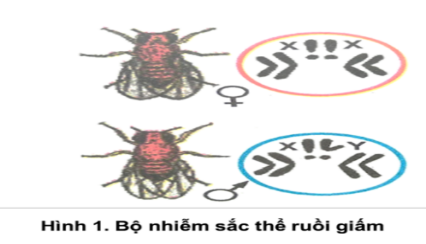 PHÒNG GD – ĐT QUẬN LONG BIÊN TRƯỜNG THCS THANH AMNĂM HỌC: 2023 - 2024Mã đề: SH9-HKI-102ĐỀ KIỂM TRA HỌC KÌ IMÔN: SINH HỌC KHỐI 9Thời gian: 45 phútNgày thi: 16/12/2023A. 1 cặp hình chữ V, 2 cặp hình hạt và 1 cặp hình móc.B. 1 cặp hình chữ V, 2 cặp hình hạt và 1 cặp hình que.C. 2 cặp hình chữ V, 1 cặp hình hạt và 1 cặp hình que.D. 2 cặp hình chữ V, 1 cặp hình hạt, 1 chiếc hình móc và 1 chiếc hình que.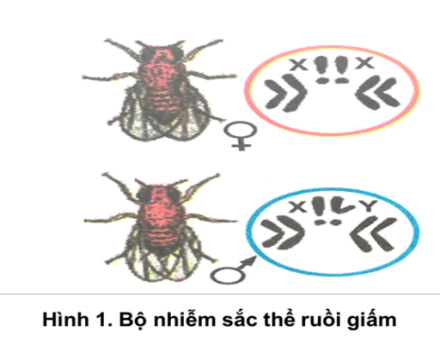 PHÒNG GD – ĐT QUẬN LONG BIÊN TRƯỜNG THCS THANH AMNĂM HỌC: 2023 - 2024Mã đề: SH9-HKI-103ĐỀ KIỂM TRA HỌC KÌ IMÔN: SINH HỌC KHỐI 9Thời gian: 45 phútNgày thi: 16/12/2023A. 1 cặp hình chữ V, 2 cặp hình hạt và 1 cặp hình que.B. 2 cặp hình chữ V, 1 cặp hình hạt, 1 chiếc hình móc và 1 chiếc hình que.C. 2 cặp hình chữ V, 1 cặp hình hạt và 1 cặp hình que.D. 1 cặp hình chữ V, 2 cặp hình hạt và 1 cặp hình móc.PHÒNG GD – ĐT QUẬN LONG BIÊN TRƯỜNG THCS THANH AMNĂM HỌC: 2023 - 2024Mã đề: SH9-HKI-104ĐỀ KIỂM TRA HỌC KÌ IMÔN: SINH HỌC KHỐI 9Thời gian: 45 phútNgày thi: 16/12/2023A. 1 cặp hình chữ V, 2 cặp hình hạt và 1 cặp hình que.B. 2 cặp hình chữ V, 1 cặp hình hạt, 1 chiếc hình móc và 1 chiếc hình que.C. 2 cặp hình chữ V, 1 cặp hình hạt và 1 cặp hình que.D. 1 cặp hình chữ V, 2 cặp hình hạt và 1 cặp hình móc.PHÒNG GD – ĐT QUẬN LONG BIÊN TRƯỜNG THCS THANH AMNĂM HỌC: 2023 - 2024Mã đề: SH9-HKI-201ĐỀ KIỂM TRA HỌC KÌ IMÔN: SINH HỌC KHỐI 9Thời gian: 45 phútNgày thi: 16/12/2023A. 1 cặp hình chữ V, 2 cặp hình hạt và 1 cặp hình que.B. 2 cặp hình chữ V, 1 cặp hình hạt, 1 chiếc hình móc và 1 chiếc hình que.C. 1 cặp hình chữ V, 2 cặp hình hạt và 1 cặp hình móc.D. 2 cặp hình chữ V, 1 cặp hình hạt và 1 cặp hình que.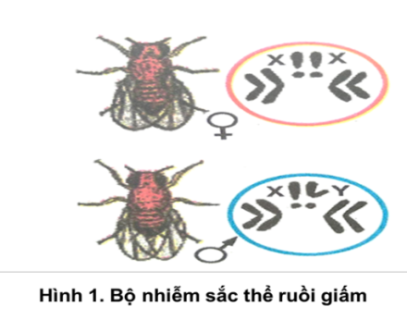 A. 2n +1B. 2n – 1C. 2nD. 2n + 2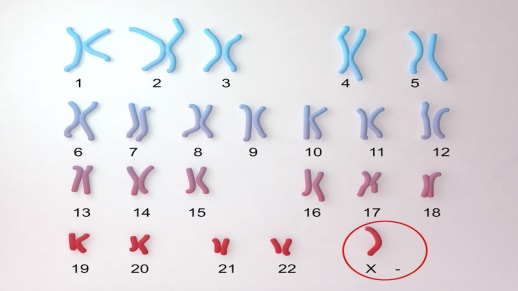 PHÒNG GD – ĐT QUẬN LONG BIÊN TRƯỜNG THCS THANH AMNĂM HỌC: 2023 - 2024Mã đề: SH9-HKI-202ĐỀ KIỂM TRA HỌC KÌ IMÔN: SINH HỌC KHỐI 9Thời gian: 45 phútNgày thi: 16/12/2023A. 2n – 1B. 2nC. 2n +1D. 2n + 2A. 2 cặp hình chữ V, 1 cặp hình hạt, 1 chiếc hình móc và 1 chiếc hình que.B. 1 cặp hình chữ V, 2 cặp hình hạt và 1 cặp hình que.C. 2 cặp hình chữ V, 1 cặp hình hạt và 1 cặp hình que.D. 1 cặp hình chữ V, 2 cặp hình hạt và 1 cặp hình móc.PHÒNG GD – ĐT QUẬN LONG BIÊN TRƯỜNG THCS THANH AMNĂM HỌC: 2023 - 2024Mã đề: SH9-HKI-203ĐỀ KIỂM TRA HỌC KÌ IMÔN: SINH HỌC KHỐI 9Thời gian: 45 phútNgày thi: 16/12/2023A. 1 cặp hình chữ V, 2 cặp hình hạt và 1 cặp hình que.B. 1 cặp hình chữ V, 2 cặp hình hạt và 1 cặp hình móc.C. 2 cặp hình chữ V, 1 cặp hình hạt, 1 chiếc hình móc và 1 chiếc hình que.D. 2 cặp hình chữ V, 1 cặp hình hạt và 1 cặp hình que.A. 2n – 1B. 2n + 2C. 2n +1D. 2nPHÒNG GD – ĐT QUẬN LONG BIÊN TRƯỜNG THCS THANH AMNĂM HỌC: 2023 - 2024Mã đề: SH9-HKI-204ĐỀ KIỂM TRA HỌC KÌ IMÔN: SINH HỌC KHỐI 9Thời gian: 45 phútNgày thi: 16/12/2023A. 2 cặp hình chữ V, 1 cặp hình hạt, 1 chiếc hình móc và 1 chiếc hình que.B. 2 cặp hình chữ V, 1 cặp hình hạt và 1 cặp hình que.C. 1 cặp hình chữ V, 2 cặp hình hạt và 1 cặp hình que.D. 1 cặp hình chữ V, 2 cặp hình hạt và 1 cặp hình móc.A. 2nB. 2n +1C. 2n + 2D. 2n – 1